ArrangementArranger, est-ce créer ?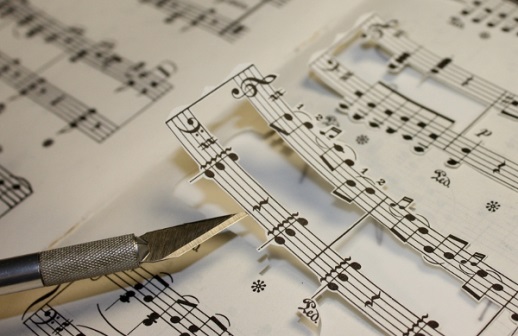 Vous avez sûrement déjà été confronté à une reprise musicale. Par exemple, lors des télé-crochets, les artistes reprennent souvent des chansons connues qu’ils remanient. Dans ce cas, on parle d’interprétation. A ce niveau, plusieurs questions peuvent se poser : Quels paramètres du son sont remaniés ? Peut-on avoir plus de liberté qu’une simple interprétation ? Peut-on modifier la partition originale ? et si oui, comment ? Mon auto-évaluation : entoure la lettre correspondant à ton niveau à la fin de chaque séquenceStand by me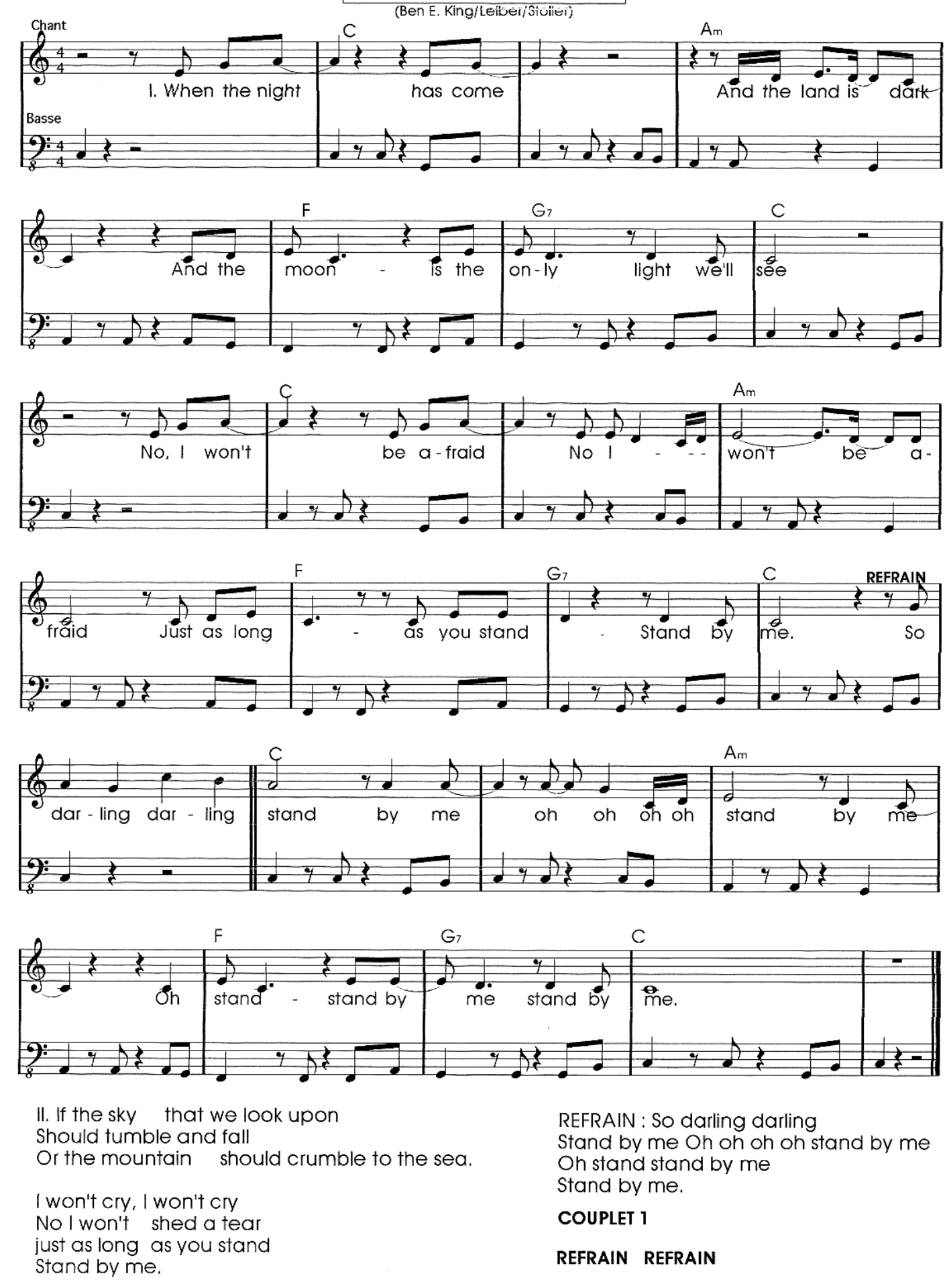 Écouter, comparer et commenterAvoir des repères sur la période romantique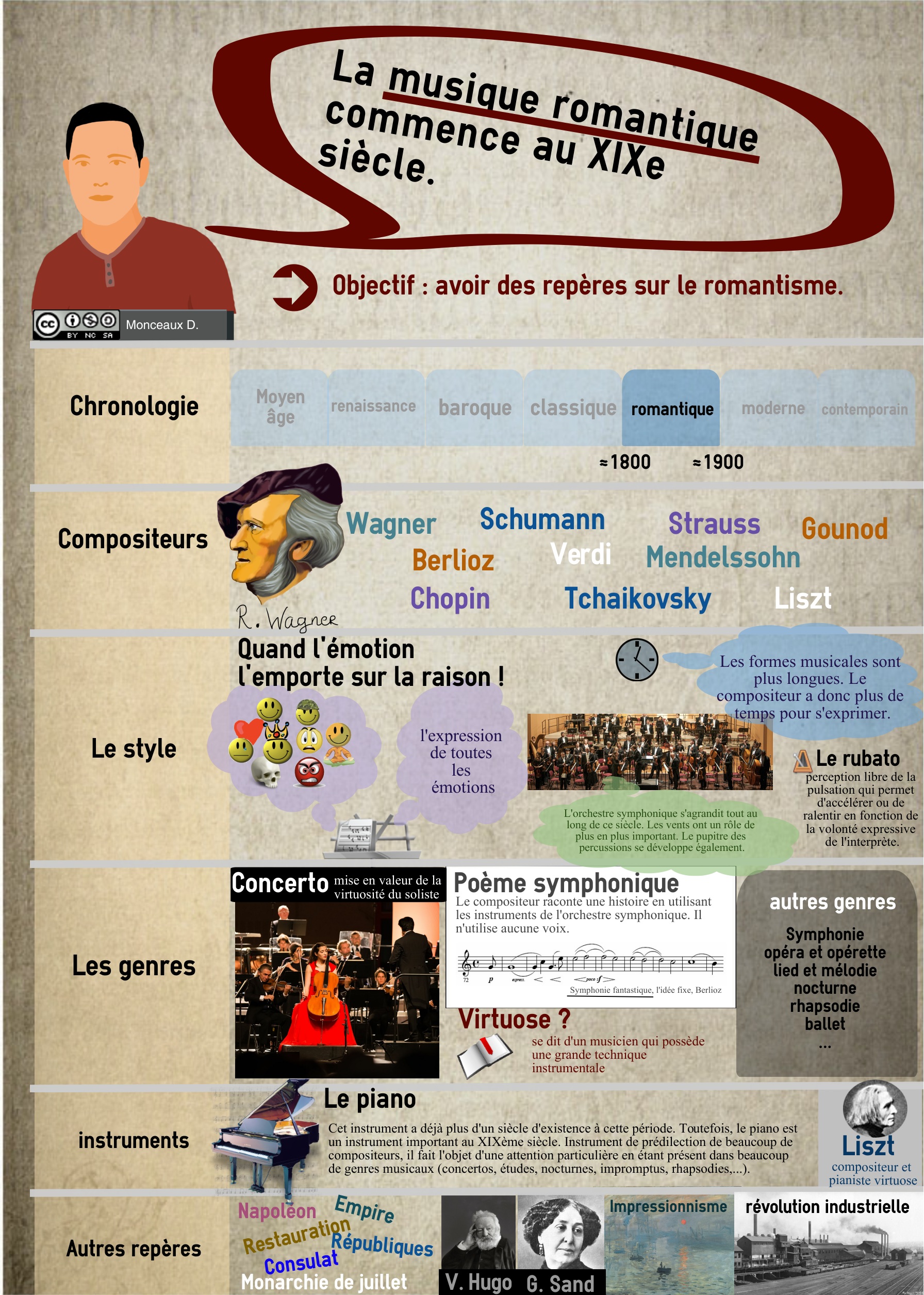 Entendez-vous une musique romantique ?Connaissances de l’œuvre de référenceMes premières impressions sur l’œuvreAnalyse de différentes versionsÉchanger, partager et argumenter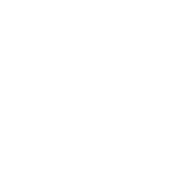  Argumenter une critique adossée à une analyse objective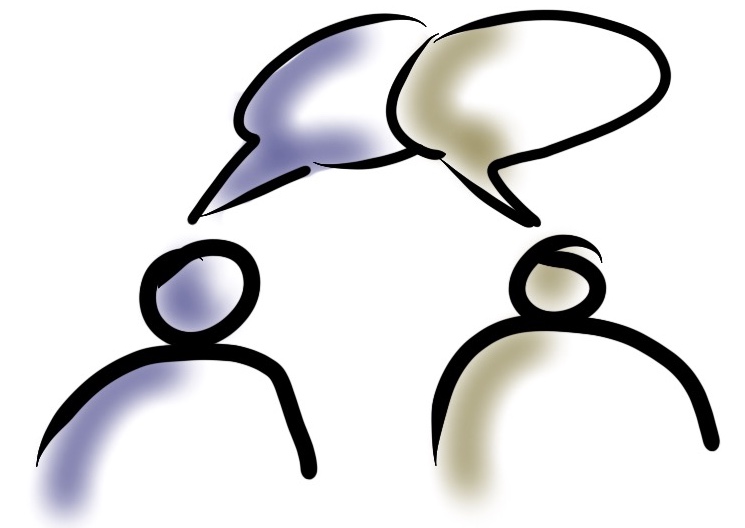 Laquelle de ces versions fonctionne le mieux selon vous et pourquoi ?Distinction importante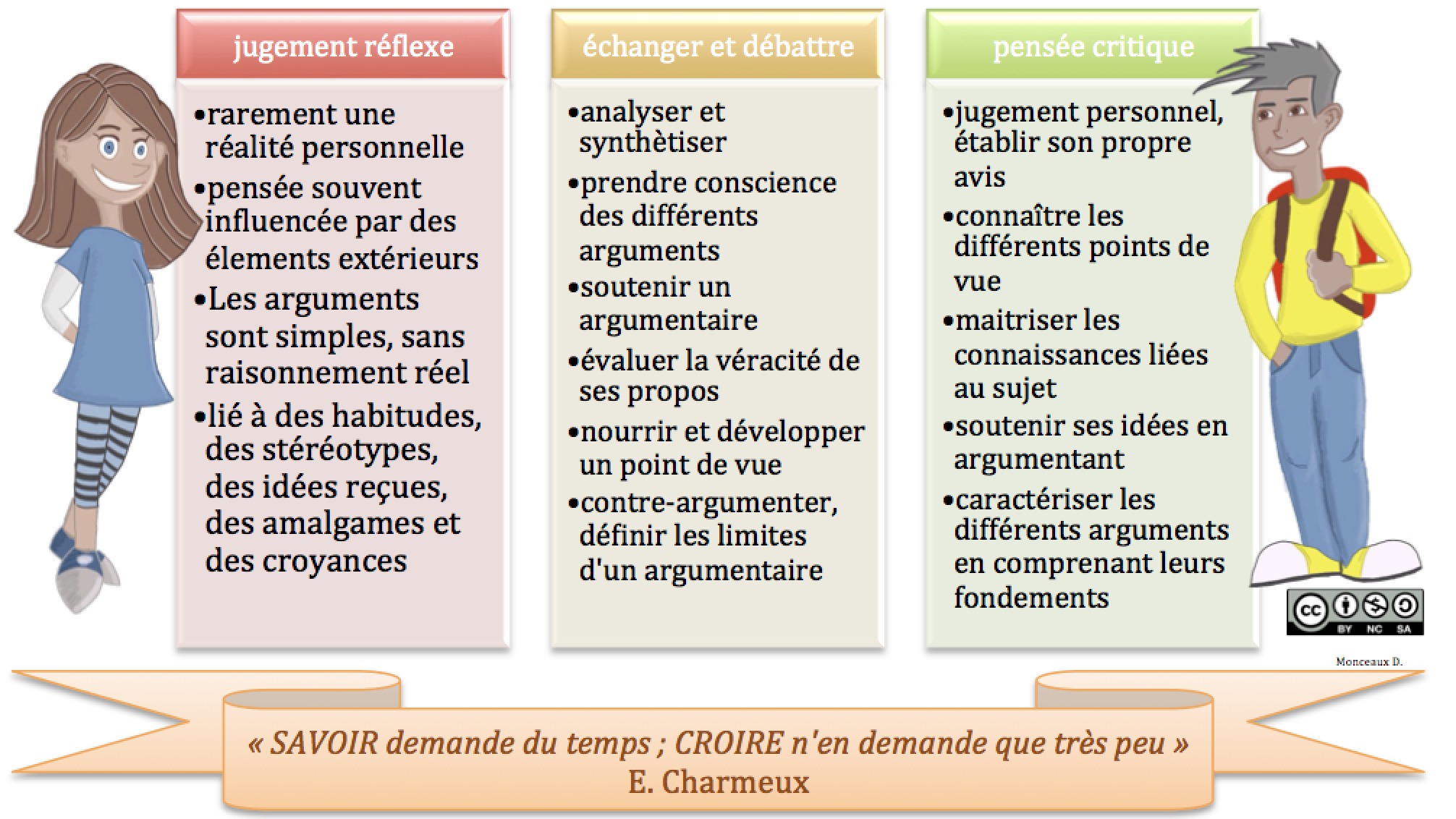 Axes possibles d’analyse critique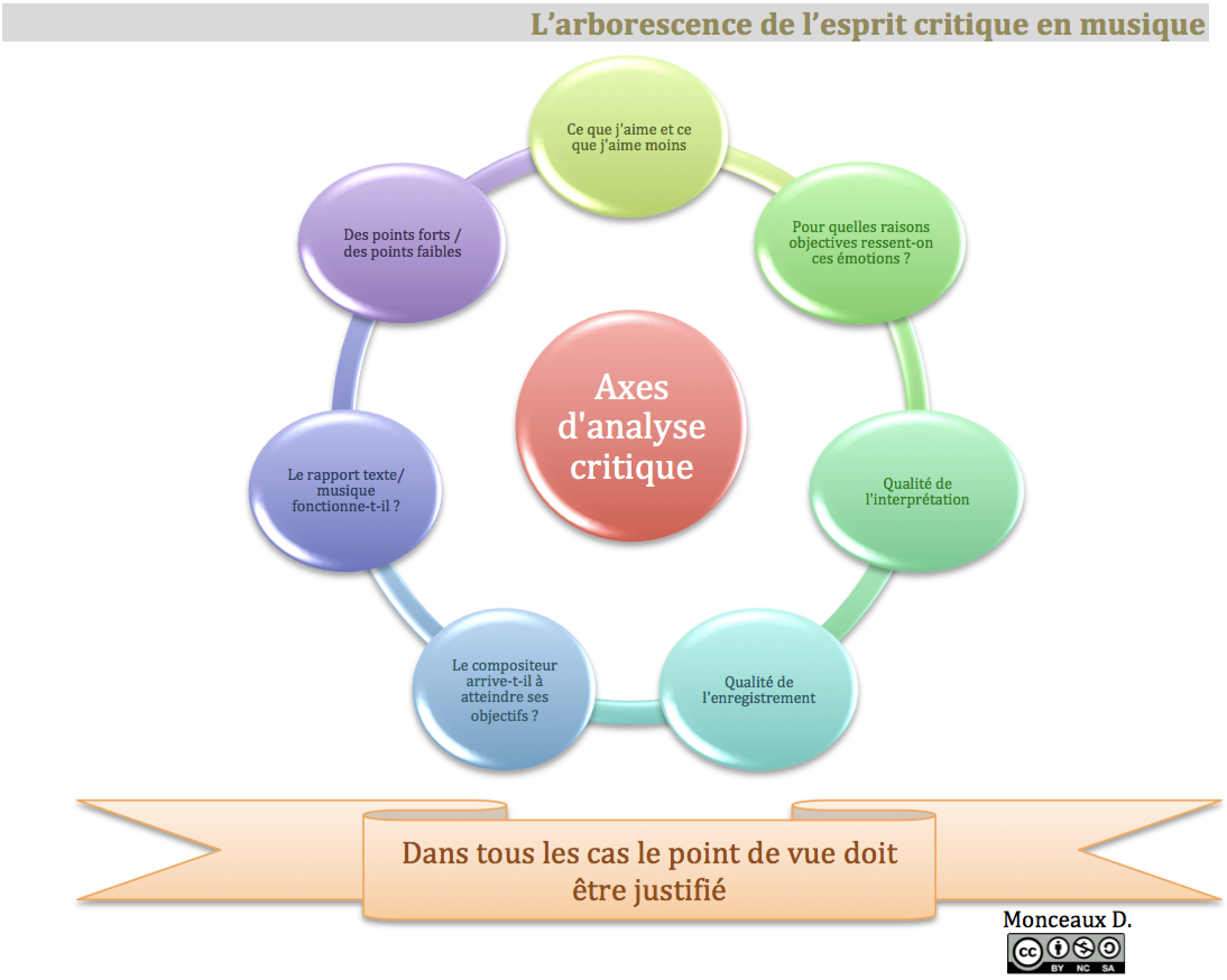 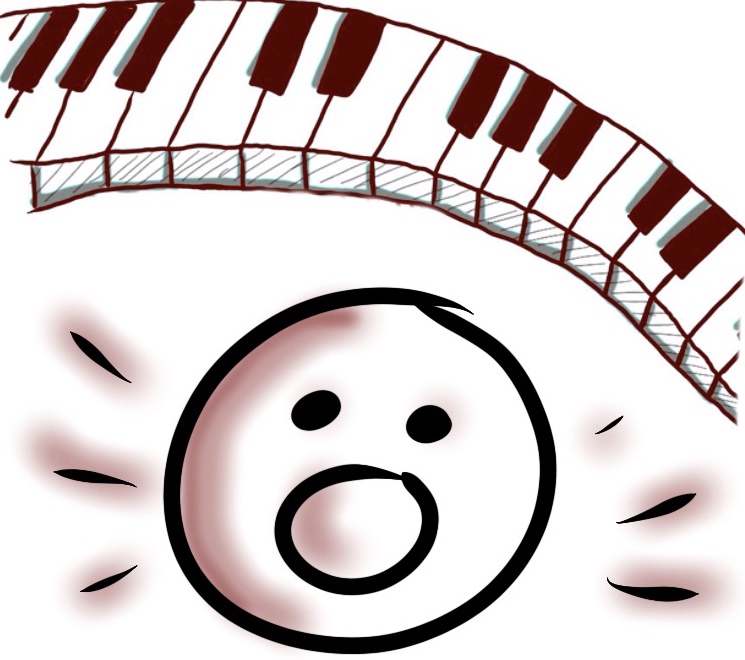 Chanter et interpréterChanger le style original d’un projet en l’adaptant à un autre style. L’interpréter devant ses camarades  et présenter les choix artistiques effectués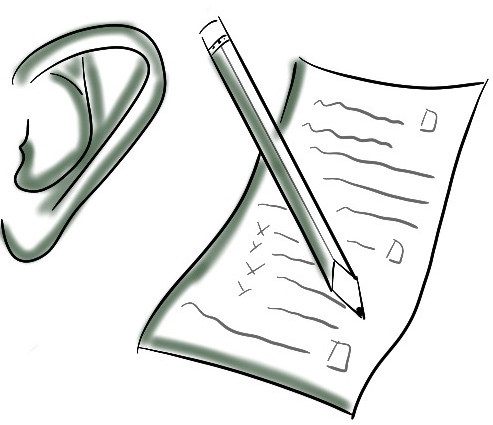 Ecouter, comparer et commenter1 : Identifier par comparaison les différences et ressemblances dans l'interprétation d'une œuvre donnée2 : avoir des repères sur la musique de style romantique et pouvoir la reconnaitre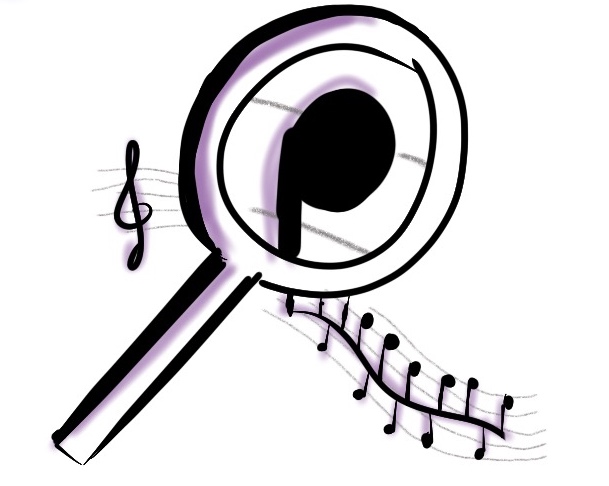 Explorer, imaginer et créer2 : Concevoir une succession ("playlist") d'œuvres musicales répondant à des objectifs artistiquesÉchanger, partager et argumenterArgumenter une critique adossée à une analyse objectiveA : j’y arrive très bien et j’aide les autresAA1A1        A2AB : j’y arriveBB1 B1        B2BC : je commence à y arriverCC1      C1           C2CD : je n’y arrive pas encoreDD1        D1         D2DChanter et interpréterEcouter, comparer et commenterExplorer, imaginer et créerEchanger, partager et argumenterExtrait 1Extrait 2Extrait 3Contexte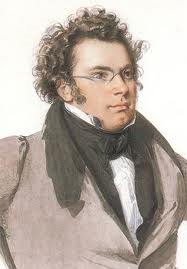 Erlkönig, un lied de SchubertSchubert est un compositeur de la période romantique (19ème siècle). Il a écrit de nombreux lieder. Il s’agit d’un genre musical savant qu’on pourrait rapprocher de la chanson (notons toutefois que la chanson est un genre musical populaire).Ces lieder étaient joués dans les salons. Un ou une chanteur (euse) était accompagné (e) au piano.Erlkönig, un lied de SchubertSchubert est un compositeur de la période romantique (19ème siècle). Il a écrit de nombreux lieder. Il s’agit d’un genre musical savant qu’on pourrait rapprocher de la chanson (notons toutefois que la chanson est un genre musical populaire).Ces lieder étaient joués dans les salons. Un ou une chanteur (euse) était accompagné (e) au piano.Le Roi des Aulnes
Johann Wolfgang GoetheQui chevauche si tard dans la nuit dans le vent ?
C'est le père avec son enfant,
Il serre le garçon dans ses bras,
Il le tient fermement, il le garde au chaud.Mon fils, pourquoi caches-tu ton visage d'effroi ?
Père, ne vois-tu pas le Roi des Aulnes ?
Le roi des Aulnes avec couronne et traîne ?
Mon fils, c'est une traînée de brouillard.Toi cher enfant, viens, pars avec moi !
Je jouerai à de bien jolis jeux avec toi,
Il y a tant de fleurs multicolores sur le rivage
Et ma mère possède tant d'habits d'orMon père, mon père, n'entends-tu pas
Ce que le Roi des Aulnes me promet doucement ?
Calme-toi, reste calme, mon enfant,
Le vent murmure dans les feuilles mortesLe Roi des Aulnes
Johann Wolfgang GoetheQui chevauche si tard dans la nuit dans le vent ?
C'est le père avec son enfant,
Il serre le garçon dans ses bras,
Il le tient fermement, il le garde au chaud.Mon fils, pourquoi caches-tu ton visage d'effroi ?
Père, ne vois-tu pas le Roi des Aulnes ?
Le roi des Aulnes avec couronne et traîne ?
Mon fils, c'est une traînée de brouillard.Toi cher enfant, viens, pars avec moi !
Je jouerai à de bien jolis jeux avec toi,
Il y a tant de fleurs multicolores sur le rivage
Et ma mère possède tant d'habits d'orMon père, mon père, n'entends-tu pas
Ce que le Roi des Aulnes me promet doucement ?
Calme-toi, reste calme, mon enfant,
Le vent murmure dans les feuilles mortesVeux-tu, gentil garçon, venir avec moi ?
Mes filles doivent d'attendre déjà
Mes filles mènent la ronde nocturne,
Elles te bercent, dansent et chantentMon père, mon père, ne vois-tu pas là-bas
Les filles du Roi des Aulnes cachées dans l'ombre ?
Mon fils, mon fils, je le vois bien,
Les saules de la forêt semblent si gris.Je t'aime, ton joli visage me touche,
Et si tu n'es pas obéissant, alors j'utiliserai la force !
Mon père, mon père, maintenant il me saisit
Le Roi des Aulnes me fait mal.Le père frissonne d'horreur, il chevauche promptement,
Il tient dans ses bras l'enfant gémissant
Il parvient au village à grand effort
Dans ses bras l'enfant était mort.Version 1…………………………………….Version 2…………………………………….Version 3…………………………………….CaractèreCaractèreCaractèreTimbreTimbreTimbreIntensitéIntensitéIntensitéPulsationPulsationPulsationPlans sonoresPlans sonoresPlans sonoresPériode stylistiquePériode stylistiquePériode stylistiqueOriginale / RepriseOriginale / RepriseOriginale / Reprise